南臺科技大學103學年度第1學期資源教室聚餐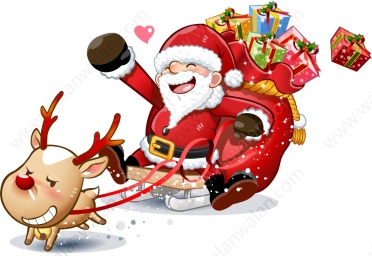 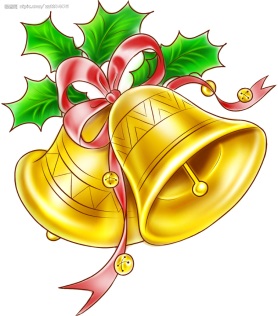 叮叮噹~叮叮噹~耶誕節要到了~大家來個小聚餐，順便交換禮物吧~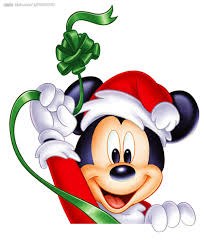 資源教室特地舉辦一場聚餐，讓大家聯絡一下感情~順便應景的玩個交換禮物小遊戲~趕快來參加吧~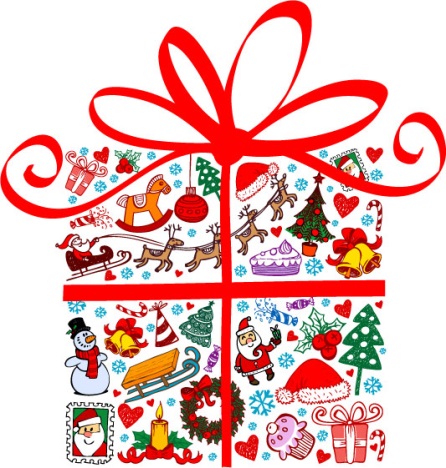 地點：小豪洲沙茶爐(台南市中西區中山路111號) 時間：103年12月20日(星期六) 中午11:30 報名人數：50人報名截止日：103年12月12日(五)報名方式：1.請將報名表直接送至南臺科技大學資源教室(F205)          2.請直接回信(Mail:resource@mail.stust.edu.tw)          3.報名電話06-2533131*2223找鏡閔老師遊戲小規則：請參加的同學自行準備100元的禮物，並且包裝，於12月15日前交給            鏡閔老師。注意：此聚餐經費有限，如超過者，需自行付費。…………………………………………………………………………………………南臺科技大學103學年度第1學期資源教室聚餐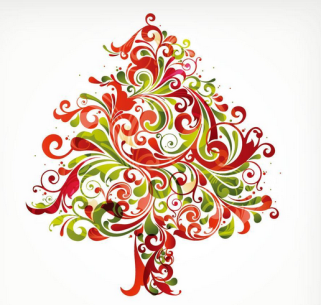 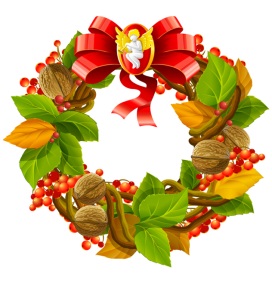 編號班級姓名